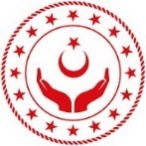 T.C.
ADIYAMAN VALİLİĞİAİLE VE SOSYAL HİZMETLER İL MÜDÜRLÜĞÜ
_____________________________________________________________________________________BİRİM TANIMLAMA FORMUT.C. Kimlik No		:Adı Soyadı			: Unvan			:e-posta adresi                  :Birimi			:Telefon			:									…../…../202